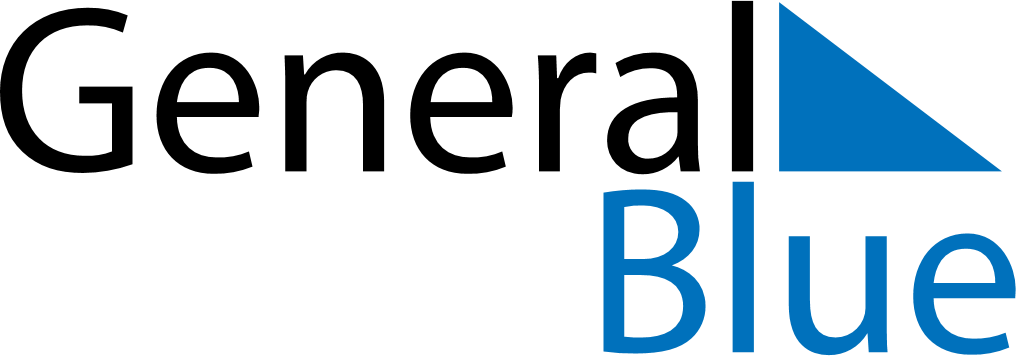 May 2018May 2018May 2018May 2018Faroe IslandsFaroe IslandsFaroe IslandsMondayTuesdayWednesdayThursdayFridaySaturdaySaturdaySunday12345567891011121213Ascension Day1415161718191920Pentecost2122232425262627Whit Monday28293031